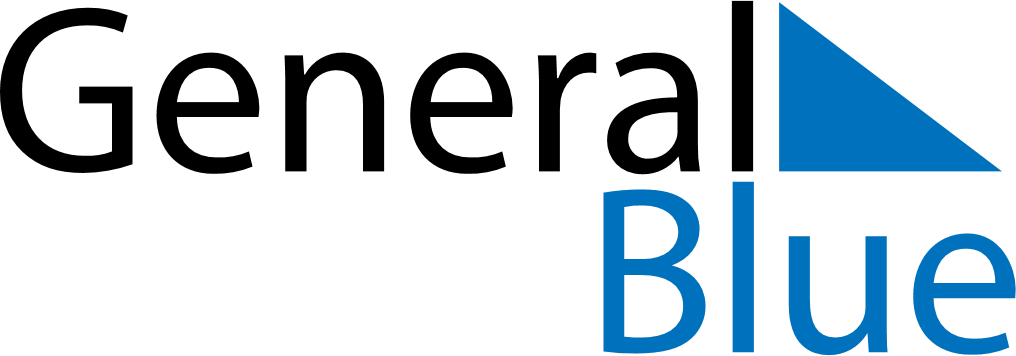 Quarter 4 of 2019CubaQuarter 4 of 2019CubaQuarter 4 of 2019CubaQuarter 4 of 2019CubaQuarter 4 of 2019CubaQuarter 4 of 2019CubaOctober 2019October 2019October 2019October 2019October 2019October 2019October 2019October 2019SundayMondayMondayTuesdayWednesdayThursdayFridaySaturday123456778910111213141415161718192021212223242526272828293031November 2019November 2019November 2019November 2019November 2019November 2019November 2019November 2019SundayMondayMondayTuesdayWednesdayThursdayFridaySaturday1234456789101111121314151617181819202122232425252627282930December 2019December 2019December 2019December 2019December 2019December 2019December 2019December 2019SundayMondayMondayTuesdayWednesdayThursdayFridaySaturday1223456789910111213141516161718192021222323242526272829303031Oct 10: Independence DayDec 25: Christmas Day